Informe sobre Violencia de Género3º Trimestre de 2019Juzgados de Violencia sobre la Mujer (JVM)	4Denuncias	5Denuncias por cada 10.000 habitantes	6Mujeres Víctimas Violencia de Género	7Renuncias del trimestre	7Asuntos penales registrados en los JVM	8Juicios sobre Delitos Leves celebrados en JVM	9Distribución Delitos Leves ingresados por Tipo	9Tipo de Delitos Instruidos	10Persona Enjuiciadas en los JVM	11Porcentaje de Condenas	12Forma de Terminación	12Asuntos Civiles Ingresados en los JVM	13Órdenes de Protección y Medidas de Protección y Seguridad solicitadas e incoadas en los JVM	14Medidas judiciales de protección,(incluidas todas 554 bis y ter) penales	17Medidas judiciales de protección,(incluidas todas 554 bis y ter) civiles	17Órdenes de Protección y Medidas de protección y seguridad de las víctimas de los artículos 544 ter y 544 bis por CC.AA.	18Mujeres Víctimas de Violencia de Género y casos en los que la víctima se acoge a la dispensa a la obligación de declarar, presentadas por CC.AA.	19Juzgados de Guardia	21Órdenes de Protección solicitadas en los Juzgados de Guardia	22Total Órdenes de Protección y Medidas de Protección y Seguridad	23Juzgados de lo Penal	24Procesos de Violencia de Género	24Procedimientos	25Casos en los que la víctima se acoge a la dispensa a la obligación de declarar como testigo. (Art.416 L.E.CRIM)	25Formas de Terminación	26Personas Enjuiciadas y porcentajes	27Audiencias Provinciales	29Secciones especializadas en Violencia de Género	29Procedimientos en Única Instancia	30Terminación de los procedimientos en Única Instancia	31Personas enjuiciadas	31Porcentaje de Condenas sobre Personas enjuiciadas	32Recursos de Apelación contra Sentencias	33Total Sentencias dictadas en el ámbito de la Violencia de Género	34Juzgados de Menores en el ámbito de la Violencia de Género	35Datos de Violencia de Género	36Resumen Tendencias	37Diferencia Denuncias, mujeres víctimas de Violencia de Género y casos en que la víctima se acoge a la Dispensa a la obligación de declarar	38Órdenes de Protección SOLICITADAS	40Evolución de las solicitudes de Órdenes y Medidas, (Arts.544 Ter y 544-bis)  ADOPTADAS:	41Órdenes de  protección SOLICITADAS en los juzgados de guardia	42Evolución de las Sentencias en el conjunto de Órganos	43Siendo la Evolución de las Sentencias desde el año 2015	44Juzgados de Violencia sobre la Mujer (JVM)DenunciasA partir de 2015 se ha clarificado el concepto de denuncia presentada por la víctima y parte de lesiones, indicando que la información se refiere a los recibidos directamente en los órganos judiciales.(*) Se contabilizan las que aparecen como tales en las denuncias presentadas en el periodo. Hasta 2014 se contabilizaba una víctima por denuncia; a partir del primer trimestre de 2015 se computa el número de mujeres que aparecen como víctimas en las denuncias presentadas en el período.Denuncias por cada 10.000 habitantes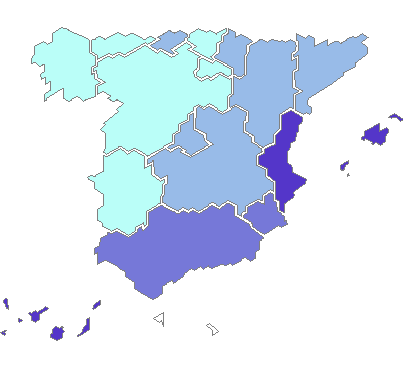 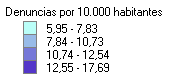 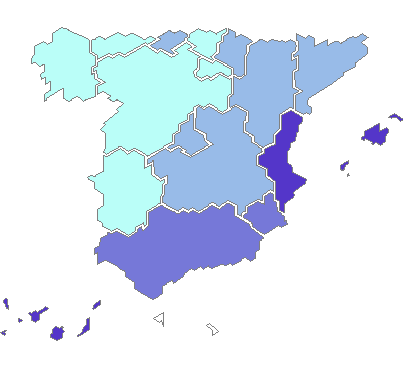 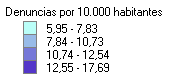 Población a 1 de enero de 2019. Fuente INEMujeres Víctimas Violencia de GéneroRenuncias del trimestreAsuntos penales registrados en los JVM Juicios sobre Delitos Leves celebrados en JVMDistribución Delitos Leves ingresados por TipoTipo de Delitos Instruidos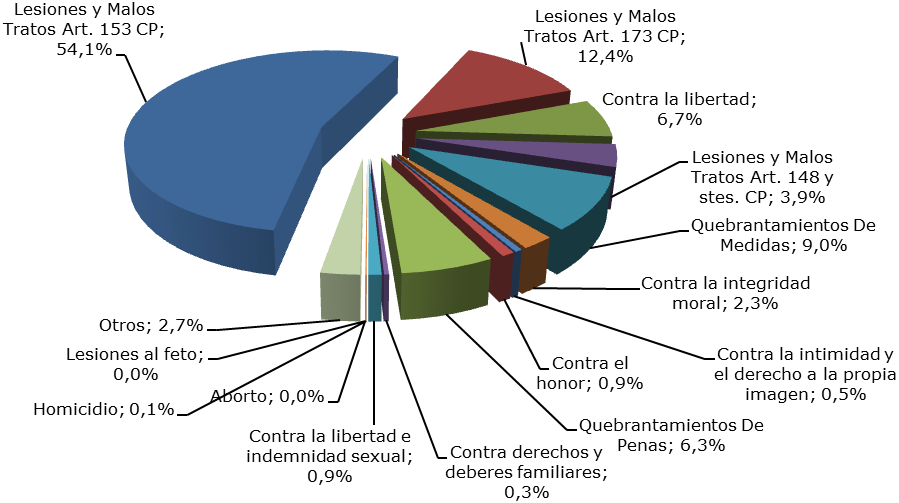 Persona Enjuiciadas en los JVMPorcentaje de CondenasForma de TerminaciónAsuntos Civiles Ingresados en los JVM Se mantiene la baja proporción  de los asuntos civiles ingresados respecto de las denuncias penales presentadas. Órdenes de Protección y Medidas de Protección y Seguridad solicitadas e incoadas en los JVM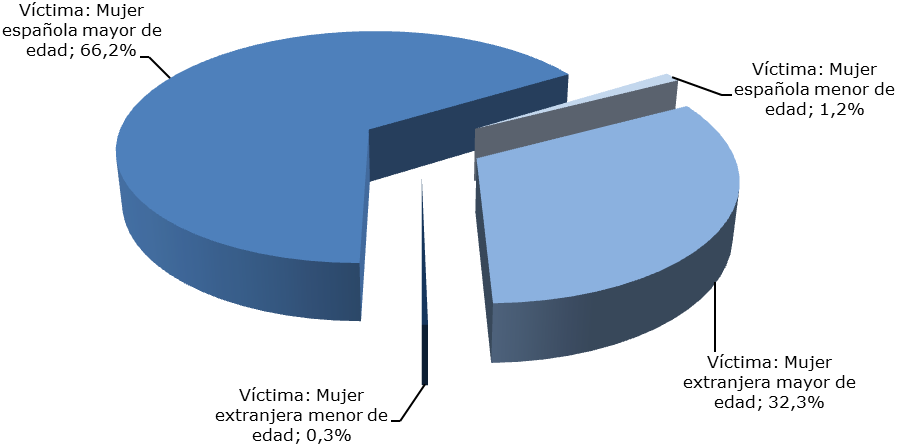 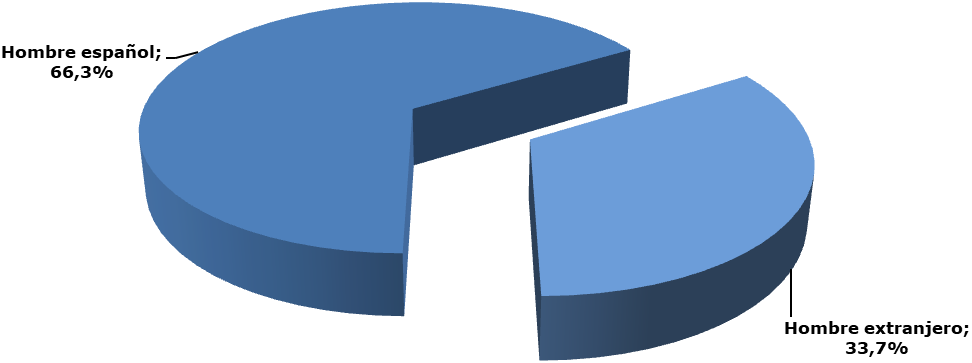 Medidas judiciales de protección,(incluidas todas 554 bis y ter) penales derivadas de las Órdenes de Protección y de otras medidas cautelares (de seguridad y protección):18.756 (de ellas han sido acordadas en el ámbito de la Orden de protección 14.109, el 75%, y 4.647, el 25%, como medidas cautelares. Medidas judiciales de protección,(incluidas todas 554 bis y ter) civiles derivadas de las Órdenes de Protección y de otras medidas cautelares (de seguridad y protección): 4.827. de ellas 4.541, el 94%, han sido acordadas en el ámbito de la OP y el resto, 286 el 6%, como medidas cautelares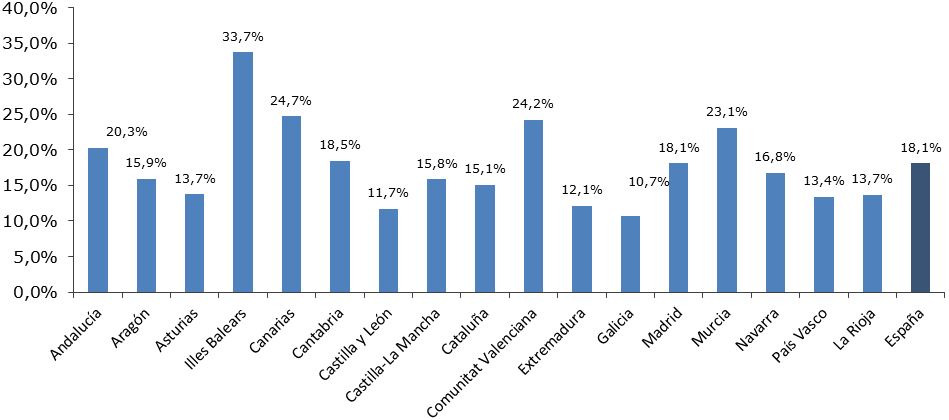 Juzgados de GuardiaÓrdenes de Protección solicitadas en los Juzgados de GuardiaSe han solicitado ante los Juzgados de Guardia, fuera del horario de audiencia de los Juzgados de Violencia contra la Mujer las siguientes órdenes de protección:Víctimas en las Órdenes de Protección solicitadas en los Juzgados de GuardiaDenunciados en las Órdenes de Protección solicitadas en los Juzgados de GuardiaTotal Órdenes de Protección y Medidas de Protección y Seguridad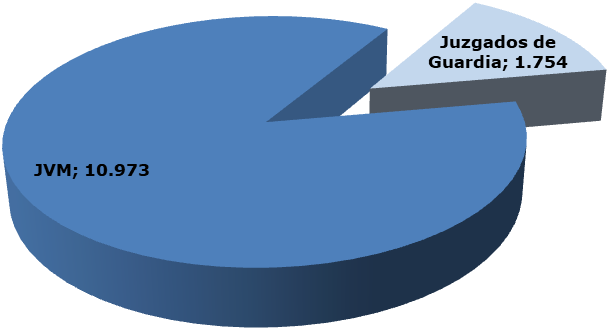 Juzgados de lo PenalProcesos de Violencia de GéneroProcedimientosFormas de TerminaciónTotal sentencias dictadas: 5.807.  Condenatorias: 3.383 (58,26%)Personas Enjuiciadas y porcentajesPorcentaje de Condenas sobre Personas EnjuiciadasAudiencias ProvincialesSecciones especializadas en Violencia de GéneroProcedimientos en Única InstanciaTerminación de los procedimientos en Única InstanciaTotal sentencias dictadas: 70. Condenatorias: 56 (80,00% de las sentencias)Personas enjuiciadasPorcentaje de Condenas sobre Personas enjuiciadas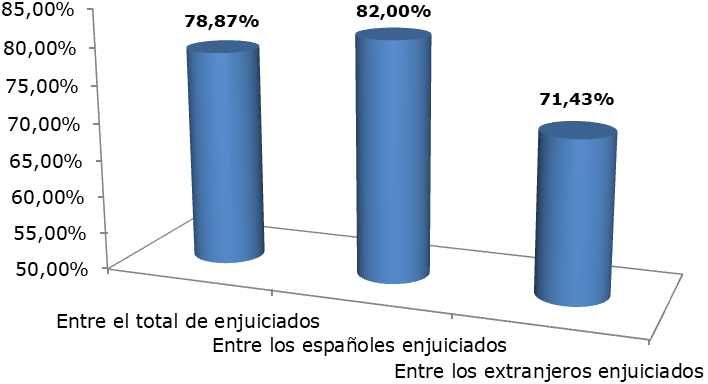 Recursos de Apelación contra SentenciasTotal Sentencias dictadas en el ámbito de la Violencia de Género en el periodo de Julio-Septiembre de 2019Juzgados de Menores en el ámbito de la Violencia de GéneroDatos de Violencia de GéneroResumen Tendencias Diferencia Denuncias, mujeres víctimas de Violencia de Género y casos en que la víctima se acoge a la Dispensa a la obligación de declarar,  respecto al mismo período del año anteriorÓrdenes de Protección SOLICITADAS con respecto al mismo trimestre del año anterior En este TERCER trimestre de  2019 aumentan en un 6,98%El siguiente gráfico muestra la evolución de  las órdenes de protección y Medidas (Arts. 544 Ter y Bis) solicitadas en los Juzgados de Violencia contra la Mujer:Evolución de las solicitudes de Órdenes y Medidas, (Arts.544 Ter y 544-bis)  ADOPTADAS:Órdenes de  protección SOLICITADAS en los juzgados de guardia, (evolución real), viene dada por el siguiente gráfico:Evolución de las Sentencias en el conjunto de ÓrganosConsiderando el conjunto de sentencias en primera instancia (tanto los juicios de faltas y procesos por delito en los juzgados de violencia contra la mujer, como los procesos abreviados en los juzgados de lo penal, y los procedimientos abreviados, sumarios y de jurado en las audiencias provinciales) el porcentaje de condenatorias tiene un ligero ascenso respecto al mismo trimestre del año anterior.Siendo la Evolución de las Sentencias desde el año 2015Total DenunciasPresentada directamente por victima en el juzgadoPresentada directamente por familiaresAtestados policialesAtestados policialesAtestados policialesParte de lesiones recibido directamente en el juzgadoServicios asistencia-Terceros  en generalTotal DenunciasPresentada directamente por victima en el juzgadoPresentada directamente por familiaresCon denuncia victimaCon denuncia familiarPor intervención directa policialParte de lesiones recibido directamente en el juzgadoServicios asistencia-Terceros  en general45.1221.34717331.1241.0776.0004.4099922,99%0,38%68,98%2,39%13,30%9,77%2,20%Nacionalidad Mujeres Víctimas de Violencia de GéneroNacionalidad Mujeres Víctimas de Violencia de GéneroNacionalidad Mujeres Víctimas de Violencia de GéneroEspañolas29.10767,15%Extranjeras14.24232,85%TOTAL43.349Casos en los que la víctima  se acoge a la dispensa a la obligación de declarar como testigo. art. 416 L.E.CRIM.en el trimestreRatio víctimas que  se acogen a la dispensa a la obligación de declarar /mujeres víctimas de violencia de género4.59210,59%Nacionalidad Mujeres se acogen a la dispensa a la obligación 
de declarar como testigo Art. 416 Lecrim.Nacionalidad Mujeres se acogen a la dispensa a la obligación 
de declarar como testigo Art. 416 Lecrim.Nacionalidad Mujeres se acogen a la dispensa a la obligación 
de declarar como testigo Art. 416 Lecrim.Ratio Víctimas que se acogen a la dispensa a la obligación de declarar como testigo Art. 416 Lecrim./Mujeres Víctimas de Violencia de GéneroEspañolas2.7569,47%Extranjeras1.83612,89%Asuntos PenalesAsuntos PenalesDiligencias UrgentesSumariosDiligencias PreviasDiligencias PreviasProced. AbreviadosJuicios sobre Delitos LevesProces.por  aceptación de DecretoLey Orgánica JuradoIngresados Directamente49.96416.11916.1196723.7418.3558.3551.663019Ingresados Otros Órganos7.9861.7771.77716.128008000Total57.95017.89617.8966829.8698.3558.3551.74301930,88%30,88%0,12%51,54%14,42%14,42%3,01%0,00%0,03%Total juicios sobre Delitos leves celebradosDe enjuiciamiento inmediato de Delitos levesRestantes Delitos levesEn proceso por
aceptación de 
decreto1.552680872044%56%0%TotalInjuriasVejación InjustaOtras2.03681177944640%38%22%DELITOSDELITOSLesiones y Malos Tratos Art. 153 CP26.18354,1%Lesiones y Malos Tratos Art. 173 CP6.01512,4%Contra la libertad3.2286,7%Lesiones y Malos Tratos Art. 148 y stes. CP1.8643,9%Quebrantamientos De Medidas4.3719,0%Contra la integridad moral1.0952,3%Contra la intimidad y el derecho a la propia imagen2460,5%Contra el honor4340,9%Quebrantamientos De Penas3.0506,3%Contra derechos y deberes familiares1630,3%Contra la libertad e indemnidad sexual4290,9%Homicidio300,1%Aborto20,0%Lesiones al feto10,0%Otros1.2872,7%Total48.398Personas EnjuiciadasPersonas CondenadasPersonas CondenadasPersonas AbsueltasPersonas AbsueltasNúmeroEspañolasExtranjerasEspañolasExtranjerasVaronesVarones3.7411.50443976MujeresMujeres12530TotalTotal3.7531.50944276En el total de personas enjuiciadasEn el total de personas enjuiciadasEn las personas españolas enjuiciadasEn las personas españolas enjuiciadasEn las personas españolas enjuiciadasEn las personas extranjeras enjuiciadasEn las personas extranjeras enjuiciadasEn las personas extranjeras enjuiciadas91,0%91,0%89,5%89,5%89,5%95,2%95,2%95,2%Varones enjuiciadosVarones enjuiciadosCondenados entre los varones enjuiciadosCondenados entre los varones enjuiciadosCondenadas entre las mujeres enjuiciadasCondenadas entre las mujeres enjuiciadasCondenadas entre las mujeres enjuiciadas99,7%91,1%91,1%85,0%85,0%85,0%Sentencia AbsolutoriaSentencia CondenatoriaSobreseimiento LibreSobreseimiento ProvisionalElevación al órgano competenteOtras5125.24584613.1017.7668.0161,44%14,78%2,38%36,92%21,88%22,59%Asuntos Civiles y Medidas CivilesDivorcios ConsensuadosDivorcios no ConsensuadosMedidas PreviasMedidas CoetáneasGuarda, Custodia o Alimentos Hijos No MatrimonialesOtros4.5651161.2122616571.1131.2062,54%26,55%5,72%14,39%24,38%26,42%Órdenes de Protección y Medidas Artícs 544 TER Y BISIncoadas*InadmitidasAdoptadasDenegadasPdtes final trimestreRatio Órdenes y Medidas/Mujeres Víctimas de Violencia de GéneroÓrdenes de Protección y Medidas Artícs 544 TER Y BISIncoadas*InadmitidasAdoptadasDenegadasPdtes final trimestreRatio Órdenes y Medidas/Mujeres Víctimas de Violencia de GéneroÓrdenes de Protección y Medidas Artícs 544 TER Y BISIncoadas*InadmitidasAdoptadasDenegadasPdtes final trimestreRatio Órdenes y Medidas/Mujeres Víctimas de Violencia de GéneroTotales10.9731287.9612.884025,31%1,2%72,6%26,3%0,0%25,31%Órdenes y Medidas(ARTS.544 BIS Y TER)Mujeres EspañolasMujeres ExtranjerasMujeres Mayor de EdadMujeres Menor de Edad10.9737.3973.57610.80217167,4%32,6%98,4%1,6%VíctimasVíctimasVíctimasVíctimasVíctimasNº TotalVíctima: Mujer española mayor de  edadVíctima: Mujer española menor de  edadVíctima: Mujer extranjera mayor de  edadVíctima: Mujer extranjera menor de  edad10.9737.2611363.5413566,2%1,2%32,3%0,3%DENUNCIADOSDENUNCIADOSDENUNCIADOSHombre españolHombre extranjeroTotal7.2773.69610.97366,3%33,7%10.973RELACIÓN DE PARENTESCORELACIÓN DE PARENTESCORELACIÓN DE PARENTESCORELACIÓN DE PARENTESCOCónyugeEx-cónyugeRel. afectivaEx-relación afectiva2.0391.2023.6544.07818,6%11,0%33,3%37,2%Medidas PenalesPrivativas de libertadPrivativas de libertadSalida de domicilioOrden de alejamientoProhibición de ComunicaciónProhibición de volver al lugarSuspensión Tenencia y uso de ArmasOtrasMedidas PenalesPrivativas de libertadPrivativas de libertadSalida de domicilioOrden de alejamientoProhibición de ComunicaciónProhibición de volver al lugarSuspensión Tenencia y uso de ArmasOtrasOP2252257205.4215.2596531.253578MC1761763151.7091.643227371206% Medidas Penales  OP adoptadas sobre total OP y Medidas adoptadas% Medidas Penales  OP adoptadas sobre total OP y Medidas adoptadas2,83%9,04%68,09%66,06%8,20%15,74%7,26%Medidas CivilesAtribución de la ViviendaPermuta ViviendaSuspensión Régimen de VisitasSuspensión PotestadSuspensión Guarda y CustodiaPrestación de alimentosProtección del menor para evitar un peligro o perjuicio             OtrasOP1.31323224562921.65632945MC85016117111353% Med. Civiles OP adoptadas  sobre total OP y Medidas adoptadas16,49%0,29%2,81%0,70%3,67%20,80%0,40%11,87%Órdenes de Protección y Medidas de protección y seguridad de las víctimas de los artículos 544 ter y 544 bis por CC.AA.Órdenes de Protección y Medidas de protección y seguridad de las víctimas de los artículos 544 ter y 544 bis por CC.AA.Órdenes de Protección y Medidas de protección y seguridad de las víctimas de los artículos 544 ter y 544 bis por CC.AA.Órdenes de Protección y Medidas de protección y seguridad de las víctimas de los artículos 544 ter y 544 bis por CC.AA.Órdenes de Protección y Medidas de protección y seguridad de las víctimas de los artículos 544 ter y 544 bis por CC.AA.Órdenes de Protección y Medidas de protección y seguridad de las víctimas de los artículos 544 ter y 544 bis por CC.AA.Órdenes de Protección y Medidas de protección y seguridad de las víctimas de los artículos 544 ter y 544 bis por CC.AA.Órdenes de Protección y Medidas de protección y seguridad de las víctimas de los artículos 544 ter y 544 bis por CC.AA.CC.AA.IncoadasInadmitidas%Resueltas. Adoptadas%Resueltas. Denegadas%Andalucía2.360372%1.82677%49721%Aragón26100%21482%4718%Asturias21800%16777%5123%Illes Balears35800%27878%8022%Canarias595122%45576%12822%Cantabria7600%5268%2432%Castilla y León41200%33581%7719%Castilla-La Mancha51300%38575%12825%Cataluña1.463121%79554%65645%Comunitat Valenciana1.54491%1.32686%20914%Extremadura22000%17077%5023%Galicia53661%39674%13425%Madrid1.531151%87657%64042%Murcia46400%39385%7115%Navarra12100%9780%2420%País Vasco2553715%16264%5622%La Rioja4600%3474%1226%España10.9731281%7.96173%2.88426%Mujeres Víctimas de Violencia de Género y casos en los que la víctima se acoge a la dispensa a la obligación de declarar, presentadas por CC.AA.Mujeres Víctimas de Violencia de Género y casos en los que la víctima se acoge a la dispensa a la obligación de declarar, presentadas por CC.AA.Mujeres Víctimas de Violencia de Género y casos en los que la víctima se acoge a la dispensa a la obligación de declarar, presentadas por CC.AA.Mujeres Víctimas de Violencia de Género y casos en los que la víctima se acoge a la dispensa a la obligación de declarar, presentadas por CC.AA.Mujeres Víctimas de Violencia de Género y casos en los que la víctima se acoge a la dispensa a la obligación de declarar, presentadas por CC.AA.Mujeres Víctimas de Violencia de Género y casos en los que la víctima se acoge a la dispensa a la obligación de declarar, presentadas por CC.AA.Mujeres Víctimas de Violencia de Género y casos en los que la víctima se acoge a la dispensa a la obligación de declarar, presentadas por CC.AA.Tasa por cada 10.000 Mujeres y Ratio de Solicitudes de OP sobre Total Mujeres Víctimas de Violencia de Género en las Denuncias recibidasTasa por cada 10.000 Mujeres y Ratio de Solicitudes de OP sobre Total Mujeres Víctimas de Violencia de Género en las Denuncias recibidasTasa por cada 10.000 Mujeres y Ratio de Solicitudes de OP sobre Total Mujeres Víctimas de Violencia de Género en las Denuncias recibidasTasa por cada 10.000 Mujeres y Ratio de Solicitudes de OP sobre Total Mujeres Víctimas de Violencia de Género en las Denuncias recibidasTasa por cada 10.000 Mujeres y Ratio de Solicitudes de OP sobre Total Mujeres Víctimas de Violencia de Género en las Denuncias recibidasTasa por cada 10.000 Mujeres y Ratio de Solicitudes de OP sobre Total Mujeres Víctimas de Violencia de Género en las Denuncias recibidasTasa por cada 10.000 Mujeres y Ratio de Solicitudes de OP sobre Total Mujeres Víctimas de Violencia de Género en las Denuncias recibidasCC.AA.Denuncias presentadasMujeres víctimas de violencia de género recibidasCasos en los que la víctima se acoge a la dispensa a la obligación de declarar como testigoMujeres víctimas de violencia de género por cada 10.000 mujeresRatio Casos en los que la víctima se acoge a la dispensa a la obligación de declarar como testigo/mujeres víctimasRatio Órdenes/mujeres víctimas de violencia de géneroAndalucía9.2188.82157420,3%6,5%26,8%Aragón123110636315,9%5,9%24,6%Asturias73573512213,7%16,6%29,7%Illes Balears2033194317933,7%9,2%18,4%Canarias2702269045224,7%16,8%22,1%Cantabria5655533618,5%6,5%13,7%Castilla y León1427142714311,7%10,0%28,9%Castilla-La Mancha1637160912115,8%7,5%31,9%Cataluña6.0155.90274315,1%12,6%24,8%Comunitat Valenciana6.3106.13875424,2%12,3%25,2%Extremadura6606542512,1%3,8%33,6%Galicia168014998410,7%5,6%35,8%Madrid6.7796.29794118,1%14,9%24,3%Murcia1725172515323,1%8,9%26,9%Navarra5715541616,8%2,9%21,8%País Vasco1614151916513,4%10,9%16,8%La Rioja2202202113,7%9,5%20,9%España45.12243.3494.59218,1%10,6%25,3%Órdenes solicitadasAcordadasDenegadas1.7541.39036479%21%Mujeres españolasMujeres extranjerasMujeres  mayores de edadMujeres  menores de edad1.2045501.7342069%31%99%1%Hombre españolHombre extranjero1.21254269%31%Órdenes y Medidas solicitadasJVMJuzgados de Guardia12.72710.9731.75487%13%Ingresados  
Ingresados  
ReabiertosResueltos trimestreResueltos trimestreAsuntos en trámiteProcedimientos. AbreviadosProcedimientos. AbreviadosProcedimientos. Abreviados3.1243.124972.9392.93911.790Diligencias UrgentesDiligencias UrgentesDiligencias Urgentes3.7723.772153.1383.1383.647TotalTotalTotal6.8966.8961126.0776.07715.437Casos en los que la víctima se acoge a la dispensa a la obligación de declarar como testigo. (Art.416 L.E.CRIM)Casos en los que la víctima se acoge a la dispensa a la obligación de declarar como testigo. (Art.416 L.E.CRIM)Casos en los que la víctima se acoge a la dispensa a la obligación de declarar como testigo. (Art.416 L.E.CRIM)Casos en los que la víctima se acoge a la dispensa a la obligación de declarar como testigo. (Art.416 L.E.CRIM)Casos en los que la víctima se acoge a la dispensa a la obligación de declarar como testigo. (Art.416 L.E.CRIM)Casos en los que la víctima se acoge a la dispensa a la obligación de declarar como testigo. (Art.416 L.E.CRIM)Casos en los que la víctima se acoge a la dispensa a la obligación de declarar como testigo. (Art.416 L.E.CRIM)Casos en los que la víctima se acoge a la dispensa a la obligación de declarar como testigo. (Art.416 L.E.CRIM)EspañolasEspañolasExtranjerasExtranjerasExtranjerasTotalTotalTotal436436309309309745745745Sentencia condenatoria con conformidadSentencia condenatoria sin conformidadSentencia condenatoria sin conformidadSentencia absolutoriaArchivo DefinitivoArchivo DefinitivoPor otras causasTotalTotalVal.Absolutos1.9301.9301.4532.4242.424951751756.077Porcentajes31,8%31,8%23,9%39,9%39,9%1,6%2,9%2,9%100,0%Personas enjuiciadasPersonas enjuiciadasPersonas CondenadasPersonas CondenadasPersonas AbsueltasPersonas AbsueltasPersonas enjuiciadasPersonas enjuiciadasEspañolasExtranjerasEspañolasExtranjerasVarones5.8162.3041.0791.663770Mujeres9625124118Total5.9122.3291.0911.704788Entre el total de EnjuiciadosEntre los españoles enjuiciadosEntre los extranjeros enjuiciados57,85%57,75%58,06%Varones enjuiciados Condenados  entre los varones enjuiciadosCondenadas  entre las mujeres enjuiciadas58,17%58,17%38,54%RegistradosReabiertos o reiniciadosResueltosAsuntos en trámiteSumarios62247274Procedimientos abreviados2412348Jurado90915Total95379337Casos en los que la víctima se acoge a la dispensa a la obligación de declarar como testigo. (Art.416 L.E.CRIM)Casos en los que la víctima se acoge a la dispensa a la obligación de declarar como testigo. (Art.416 L.E.CRIM)Casos en los que la víctima se acoge a la dispensa a la obligación de declarar como testigo. (Art.416 L.E.CRIM)EspañolasExtranjerasTotal224Sentencia condenatoriaSentencia absolutoriaSobreseimientoSobreseimientoPor otras causasTotalSentencia condenatoriaSentencia absolutoriaLibreProvisionalPor otras causasTotalSumarios33802447Procedimientos abreviados16500223Procedimientos Jurado710019Total561402779Sentencia 
condenatoriaSentencia absolutoriaSobreseimientoSobreseimientoPor otras causasSentencia 
condenatoriaSentencia absolutoriaLibreProvisionalPor otras causasSumarios70,2%17,0%0,0%4,3%8,5%Procedimientos abreviados69,6%21,7%0,0%0,0%8,7%Procedimientos Jurado77,8%11,1%0,0%0,0%11,1%Total70,9%17,7%0,0%2,5%8,9%Personas enjuiciadasPersonas CondenadasPersonas CondenadasPersonas AbsueltasPersonas AbsueltasTotal CondenadasTotal AbsueltasPersonas enjuiciadasEspañolasExtranjerasEspañolasExtranjerasTotal CondenadasTotal AbsueltasVarones704115865614Mujeres1001001Total714115965615Entre el total de enjuiciadosEntre los españoles enjuiciadosEntre los extranjeros enjuiciados78,87%82,00%71,43%Varones enjuiciados Condenados  entre los varones enjuiciados98,59%80,00%Recursos de apelación de sentenciasIngresados trimestreResueltos trimestrePendientes final trimestreProcedimientos abreviados1.3551.2071.188Juicios de faltas001Juicios sobre Delitos Leves193169110Total1.5481.3761.299EstimatoriaEstimatoriaDesestimatoriaDesestimatoria% estimación recursos contras sentencias condenatorias% estimación recursos contras sentencias absolutoriasSentencia condenatoriaSentencia absolutoriaSentencia condenatoriaSentencia absolutoriaProcedimientos abreviados14,6%24,7%14156828171Juicios de faltas--0000Juicios sobre Delitos Leves10,8%38,5%141511624ÓrganoTotal SentenciasSentencias Condenatorias%Sentencias Absolutorias%JVM5.7575.24591,11%5128,89%JUZGADOS DE LO PENAL5.8073.38358,26%2.42441,74%AUDIENCIAS PROVINCIALES705680,00%1420,00%TOTAL11.6348.68474,64%2.95025,36%Menores Enjuiciados por delitoMenores Enjuiciados por delitoMenores Enjuiciados por delitoMenores Enjuiciados por delitoCon imposición de medidasCon imposición de medidasSin imposición de medidasSin imposición de medidasespañolesextranjerosespañolesextranjeros53151076,81%21,74%1,45%0,00%98,55%98,55%1,45%1,45%3º trimestre 20183º trimestre 2019% Variación3º trimestre 20183º trimestre 2019% Variación3º trimestre 20183º trimestre 2019% VariaciónDenuncias43.55945.1223,59%Mujeres Víctimas de Violencia de Género40.71843.3496,46%Casos en que la víctima se acoge a la dispensa a la obligación de declarar.4.4534.5923,12%Ratio Casos en que la víctima se acoge a la dispensa a la obligación de declarar /Mujeres víctimas de violencia de genero10,94%10,59%-3,14%Solicitud Ordenes Protección 3º  trimestre 2018Solicitud Ordenes Protección 3º  trimestre 2019Variación% VariaciónSolicitud Ordenes Protección 3º  trimestre 2018Solicitud Ordenes Protección 3º  trimestre 2019Variación% VariaciónSolicitud Ordenes Protección 3º  trimestre 2018Solicitud Ordenes Protección 3º  trimestre 2019Variación% Variación10.25710.9737166,98%